.Position: Feet Together Weight On Right Foot.Dance Starts After 24 Count Introduction On The Word ‘We’ (14 Secs.)Commence Dance  Count 25 ‘We’	[1   -   8]		CROSS, ROCK, TOGETHER, CROSS, ROCK, TOGETHER, PIVOT TURN, TRIPLE STEP.[9   -  16]		SIDE, ROCK, COASTER STEP, FORWARD, ROCK, TOG, BACK, ROCK, TOG.[17  - 24]		SHUFFLE  FORWARD, SIDE, ROCK, VAUDEVILLE, TOGETHER, SIDE, ROCK.[25  - 32]		FORWARD , ROCK, HALF TRIPLE, FORWARD, ROCK, QUARTER, TRIPLE.REPEAT IN CLOCKWISE ROTATIONRESTARTS: **	Dance to count 16 and add a 12 count Tag in waltz time.Wall 3 Dance starts on (12.00) Tag (6.00) Wall 4 Dance starts on (6.00) Tag (12.00Wall 6 Dance starts on (3.00)   Tag (9.00) Wall 7 Dance starts on (9.00) Tag (3.00)ENDING: 	COMMENCE WALL 9 IN WALTZ TIMEWe Can Work It Out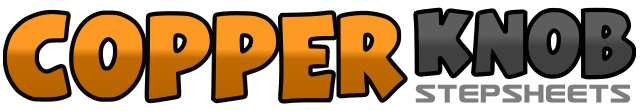 .......Count:32Wall:4Level:Easy Intermediate.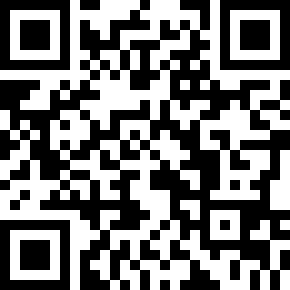 Choreographer:Pauline Greenwood (AUS) - May 2016Pauline Greenwood (AUS) - May 2016Pauline Greenwood (AUS) - May 2016Pauline Greenwood (AUS) - May 2016Pauline Greenwood (AUS) - May 2016.Music:We Can Work It Out - The Beatles : (Album: Us Albums - Yesterday And Today - 2:16)We Can Work It Out - The Beatles : (Album: Us Albums - Yesterday And Today - 2:16)We Can Work It Out - The Beatles : (Album: Us Albums - Yesterday And Today - 2:16)We Can Work It Out - The Beatles : (Album: Us Albums - Yesterday And Today - 2:16)We Can Work It Out - The Beatles : (Album: Us Albums - Yesterday And Today - 2:16)........1   2   &Step L across R, Rock weight back on R, Step L beside R,3   4   &Step R across L, Rock weight back onto L, Step R beside L,5         6Step L forward, Pivot turn 1/2L (6.00)7   &   8Triple step L.R.L (option – full triple turn L on the spot L.R.L. (6.00)1         2Step R to R side and sway hips R, Rock weight to L and sway hips L,3   &   4Step R back, Step L beside R, step R forward,5   6   &Step L forward, Rock weight back on R, Step L beside R.7   8   &**	Step R back, Rock weight forward on to L, Step R beside L. **1   &   2Step L forward, Step R beside L, Step L forward,3         4Step R to R side, Rock weight to L,5   &   6   &Step R across L, Step L to L side, Touch R heel at R45, Step R beside L,7         8Step L to L side, Rock weight to R.1         2Step L forward, Rock weight back on R,3   &   4Triple turn 1/2L stepping L.R.L. ((12.00)5         6Step R forward, Rock weight back onto L,7   &   8Triple turn 1/4R stepping R.L.R. (3.00)1    2    3Step L across R, Step R beside L. Replace weight on L,4    5    6Step R across L, Touch L toe to L side, Hold.1    2    3Step L across R, Step R beside L, Replace weight to L.4    5    6Step R across, Touch L toe to L side. Hold.1          9CROSS WALTZ, CROSS WALTZ, CROSS, TOUCH.1    2    3Step L across R, Step R beside L, Replace weight on L,4    5    6Step R across L, Turn 1/4R stepping L back, Turn 1/4R stepping R to R side,1    2    3Step L across R, Touch R toe to R side, Hold.